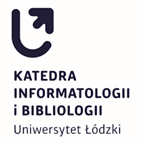 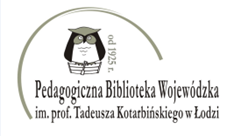 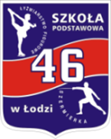 SZKOLNY KONKURS PLASTYCZNO-GRAFICZNY„Mój komiksowy (nie)przyjaciel z koronawirusem w roli głównej” dla uczniów Szkoły Podstawowej nr 46 w ŁodziCele konkursu: Propagowanie czytelnictwa wśród dzieci;Rozpowszechnianie komiksu jako formy artystycznego wyrazu; Rozwijanie wyobraźni dzieci;Promocja zdrowia i zdrowego stylu życia;Kształtowanie kompetencji cyfrowych;Poszerzanie świadomości na temat aktualnych problemów w kraju i na świecie w związku z pandemią koronawirusa COVID-19.Adresat:Uczniowie SP nr 46 w ŁodziOrganizatorzy: Pedagogiczna Biblioteka Wojewódzka w Łodzi;Katedra Informatologii i Bibliologii Uniwersytetu Łódzkiego;Szkoła Podstawowa nr 46 w Łodzi: Koordynatorzy konkursu: p. Anna Majewska, p. Karolina Rybarczyk. (Wszelkie pytania w sprawie konkursu proszę kierować na adres e-mail:  a.majewska@sp46.elodz.edu.pl lub k.rybarczyk@sp46.elodz.edu.pl).Warunki uczestnictwa i informacje dodatkowe: Praca powinna być wykonana samodzielnie.Prace będą rozpatrywane w następujących kategoriach wiekowych:Klasy I-III – plakat komiksowyKlasy IV-VIII – komiks wykonany w wybranym programie graficznym.Do każdej pracy powinna być dołączona wypełniona metryczka zgłoszenia uczestnictwa w konkursie.W załączniku dla poszczególnych klas znajdują się dodatkowe informacje i sugestie dotyczące wykonania pracy konkursowej.Osoby dostarczające prace konkursowe wyrażają zgodę na przetwarzanie przez organizatorów swoich danych osobowych (umieszczenie imiennych wyników na stronie internetowej organizatora) oraz publikację prac.Termin wysyłania prac – do 14 maja 2020 roku (czwartek) na adres a.majewska@sp46.elodz.edu.pl (Microsoft Office 365)Podsumowanie konkursu, wręczenie dyplomów i nagród odbędzie się w sali wystawowej Pedagogicznej Biblioteki Wojewódzkiej ul. Wólczańska 202 w Łodzi w trakcie inauguracji tegorocznej Nocy Muzeów (druga połowa września 2020).Dostarczone prace konkursowe przechodzą na własność organizatorów i będą wykorzystywane w działalności tych placówek.Serdecznie zachęcamy do udziału w konkursie,bo na laureatów czekają ciekawe nagrody.Załącznik Dodatkowe informacje i sugestie:Temat nawiązuje do aktualnej sytuacji w Polsce i na świecie oraz problemów społecznych, tj. brak relacji bezpośrednich, izolacja, nauczanie zdalne, liczne zakazy i nakazy). Daje możliwość indywidualnej interpretacji i wizualizacji problemu pandemii. Praca może być związana, ale nie musi, z realną rzeczywistością. Świat przedstawiony w komiksie może być wytworem wyobraźni, a akcja może toczyć się w dalszej lub bliższej przeszłości czy przyszłości. Większość komiksów charakteryzuje się humorem, a zatem nie bójmy się zaprezentować koronawirusa w żartobliwy sposób. Niech w tym trudnym czasie konkurs „Mój komiksowy (nie)przyjaciel…” będzie dla Was przyjemnością i zabawą. Tytuł komiksu celowo jest dwuznaczny – dla jednych koronawirus może być bohaterem negatywnym, dla innych odwrotnie.W celu zdobycia wiedzy na temat koronawirusa zachęcamy do rozmów z rodzicami, obserwacji otaczającej rzeczywistości i śledzenia informacji w mediach. Polecamy również dzieciom krótką animację o koronawirusie: https://www.youtube.com/watch?v=vgOjaF_ZZggoraz publikację „Masz tę moc! Książka o koronawirusie dla dzieci”:https://www.wydawnictwoolesiejuk.pl/fileadmin/user_upload/pdf/Koronawirus.pdfSugestie dla klas I-IIIPropozycje programów i aplikacji do tworzenia materiałów graficznych i edycji zdjęć:- Paint- http://www.tuxpaint.org/?lang=pl- https://www.canva.com/- https://www.photocollage.com/- https://www.online-image-editor.com/?language=polishInstrukcje obsługi powyższych aplikacji znajdziesz na stronie: http://pbw.lodz.pl/Nauczanie%20zdalne.html#DzieciPlakat komiksowy musi zawierać:- Tytuł- Postać bohatera lub antybohatera Koronawirusa - Tekst w dymkach komiksowych (więcej o rodzajach dymków dowiesz się tutaj: http://basniewkomiksie.sbp.pl/wp-content/uploads/2018/08/cechy-komiksu.pdf )Sugestie dla klas I-IVCechy komiksu:- unika nadmiaru słów i zbędnych komentarzy- posiada temat przewodni np. walka dobra ze złem- wykorzystuje graficzne elementy upływu czasu- wykorzystuje ikoniczność znaków- autorzy komiksów często czerpią inspirację z książek, filmów - komiksy mają często charakter żartobliwy, zawierają elementy humorystycznePraca konkursowa musi zawierać:- Tytuł- Postać bohatera lub antybohatera koronawirusa - Tekst w dymkach komiksowych (więcej o cechach komiksu znajdziecie tutaj: http://basniewkomiksie.sbp.pl/wp-content/uploads/2018/08/cechy-komiksu.pdf- Sceny (warto od razu wyjaśnić, czym jest scena komiksowa. Obszar sceny dzieli się na kadry, czyli okienka. Ich liczba i wielkość zależą od tego, ile elementów graficznych i dymków chcemy w nich zamieścić – scena może się składać zarówno z jednego jak i kilku kadrów, przedstawiających pewną całość). Propozycje programów i aplikacji do tworzenia komiksów:- https://www.toonytool.com/Więcej tutaj: https://www.facebook.com/pbwlodz/posts/10156975297280779- - https://www.canva.com/Więcej tutaj: https://www.canva.com/pl_pl/tworzyc/komiksy/- https://www.makebeliefscomix.com/- https://www.storyboardthat.com/pl/komiks-kreatorZgłoszenie uczestnictwa w szkolnym konkursie plastyczno-graficznym „Mój komiksowy (nie)przyjaciel z Koronawirusem w roli głównej”MetryczkaImię i nazwisko uczestnikaKategoria wiekowa uczestnika (należy zaznaczyć właściwą)Klasy I-IIIKlasy IV-VIIITytuł komiksuTytuł programu lub aplikacji, w której wykonana została praca